Od 15. studenog do 15. prosinca obilježava se mjesec borbe protiv ovisnosti, a 17. studenog Svjetski dan nepušača.U svijetu svake godine od zdravstvenih posljedica uzrokovanih pušenjem umire gotovo šest milijuna ljudi, od čega je više od 600.000 izloženo pasivnom pušenju.Danas više nema sumnje da je pasivno pušenje vrlo opasno i štetno za zdravlje. Uzrokuje zloćudne bolesti, mnoge ozbiljne respiratorne i kardiovaskularne bolesti, kako u odraslih osoba tako i u djece te često dovodi do prijevremene smrti, upozorava Svjetska zdravstvena organizacija.Ukoliko se ne dogode neke drastične promjene u populariziranju prestanka pušenja, procjenjuje se da će do 2030. godine zbog posljedica pušenja umirati osam milijuna ljudi godišnje! Na temelju te spoznaje u razvijenim zemljama broj pušača se smanjuje, no u Hrvatskoj je pušenje i dalje velik javnozdravstveni problem koji zahtijeva pažnju.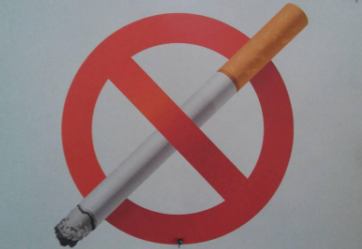 